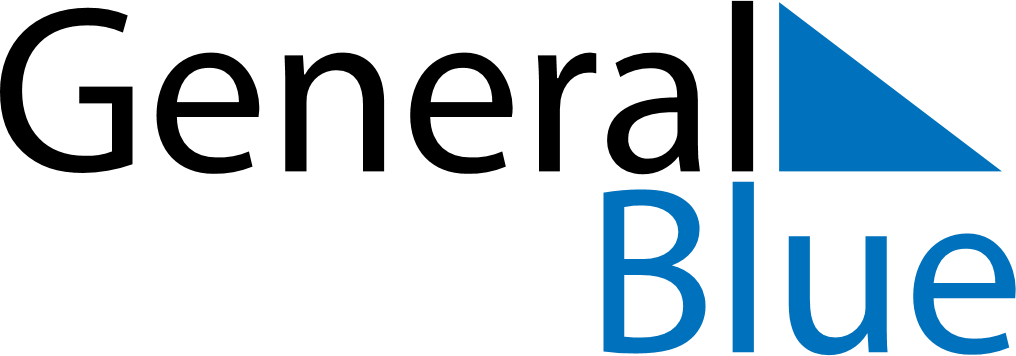 April 2024April 2024April 2024April 2024April 2024April 2024Malung, Dalarna, SwedenMalung, Dalarna, SwedenMalung, Dalarna, SwedenMalung, Dalarna, SwedenMalung, Dalarna, SwedenMalung, Dalarna, SwedenSunday Monday Tuesday Wednesday Thursday Friday Saturday 1 2 3 4 5 6 Sunrise: 6:28 AM Sunset: 7:49 PM Daylight: 13 hours and 20 minutes. Sunrise: 6:25 AM Sunset: 7:51 PM Daylight: 13 hours and 26 minutes. Sunrise: 6:22 AM Sunset: 7:54 PM Daylight: 13 hours and 31 minutes. Sunrise: 6:19 AM Sunset: 7:56 PM Daylight: 13 hours and 37 minutes. Sunrise: 6:16 AM Sunset: 7:59 PM Daylight: 13 hours and 42 minutes. Sunrise: 6:13 AM Sunset: 8:01 PM Daylight: 13 hours and 48 minutes. 7 8 9 10 11 12 13 Sunrise: 6:10 AM Sunset: 8:04 PM Daylight: 13 hours and 54 minutes. Sunrise: 6:07 AM Sunset: 8:06 PM Daylight: 13 hours and 59 minutes. Sunrise: 6:04 AM Sunset: 8:09 PM Daylight: 14 hours and 5 minutes. Sunrise: 6:00 AM Sunset: 8:11 PM Daylight: 14 hours and 10 minutes. Sunrise: 5:57 AM Sunset: 8:14 PM Daylight: 14 hours and 16 minutes. Sunrise: 5:54 AM Sunset: 8:17 PM Daylight: 14 hours and 22 minutes. Sunrise: 5:51 AM Sunset: 8:19 PM Daylight: 14 hours and 27 minutes. 14 15 16 17 18 19 20 Sunrise: 5:48 AM Sunset: 8:22 PM Daylight: 14 hours and 33 minutes. Sunrise: 5:45 AM Sunset: 8:24 PM Daylight: 14 hours and 38 minutes. Sunrise: 5:42 AM Sunset: 8:27 PM Daylight: 14 hours and 44 minutes. Sunrise: 5:39 AM Sunset: 8:29 PM Daylight: 14 hours and 50 minutes. Sunrise: 5:36 AM Sunset: 8:32 PM Daylight: 14 hours and 55 minutes. Sunrise: 5:33 AM Sunset: 8:34 PM Daylight: 15 hours and 1 minute. Sunrise: 5:30 AM Sunset: 8:37 PM Daylight: 15 hours and 6 minutes. 21 22 23 24 25 26 27 Sunrise: 5:27 AM Sunset: 8:40 PM Daylight: 15 hours and 12 minutes. Sunrise: 5:24 AM Sunset: 8:42 PM Daylight: 15 hours and 17 minutes. Sunrise: 5:21 AM Sunset: 8:45 PM Daylight: 15 hours and 23 minutes. Sunrise: 5:18 AM Sunset: 8:47 PM Daylight: 15 hours and 28 minutes. Sunrise: 5:15 AM Sunset: 8:50 PM Daylight: 15 hours and 34 minutes. Sunrise: 5:12 AM Sunset: 8:52 PM Daylight: 15 hours and 39 minutes. Sunrise: 5:10 AM Sunset: 8:55 PM Daylight: 15 hours and 45 minutes. 28 29 30 Sunrise: 5:07 AM Sunset: 8:58 PM Daylight: 15 hours and 50 minutes. Sunrise: 5:04 AM Sunset: 9:00 PM Daylight: 15 hours and 56 minutes. Sunrise: 5:01 AM Sunset: 9:03 PM Daylight: 16 hours and 1 minute. 